INDICAÇÃO Nº 6281/2017Sugere ao Poder Executivo Municipal e ao setor competente que verifique a possibilidade de designar um varredor de rua para ao bairro C.H. Roberto Romano, neste município. . Excelentíssimo Senhor Prefeito Municipal, Nos termos do Art. 108 do Regimento Interno desta Casa de Leis, dirijo-me a Vossa Excelência para sugerir que, por intermédio do Setor competente, que verifique a possibilidade de designar um varredor de rua para o bairro Roberto Romano, neste município.Justificativa:Conforme reivindicação da população do referido bairro, este vereador solicita que seja designado um varredor de rua, pois o referido bairro é desprovido do serviço e segundo informação dos moradores o bairro não conta com esse serviço, estando todas as vias extremamente sujas, o que está causando transtornos aos moradores.Este é um pedido não somente deste vereador, mas de todos os moradores do bairro Roberto Romano que pede URGÊNCIA no atendimento da indicação. Plenário “Dr. Tancredo Neves”, em 04 de agosto de 2.017.JESUS VENDEDOR-Vereador / Vice Presidente-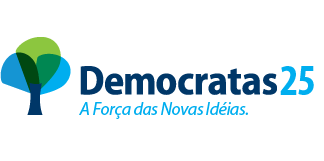 